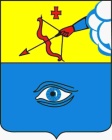 ПОСТАНОВЛЕНИЕ __06.12.2022_                                                                                                     № __9/14_г. ГлазовОб утверждении членов в состав Общественного Совета муниципального образования «Город Глазов»В соответствии с пунктом 8.7. раздела 8 Положения об Общественном совете муниципального образования «Город Глазов», утвержденного решением Глазовской городской Думы от 26.06.2019 № 488, руководствуясь Уставом муниципального образования «Город Глазов», протоколом заседания Рабочей группы по рассмотрению кандидатур для утверждения Главой муниципального образования «Город Глазов» членов в состав Общественного совета муниципального образования «Город Глазов» от 06.12.2022 № 1,  П О С Т А Н О В Л Я Ю:Утвердить следующих членов в состав Общественного совета муниципального образования «Город Глазов»:– Вахрушев Денис Станиславович– Волкова Ксения Павловна – Зырянов Владимир Иванович– Нахатакян Арарат Сакулович– Щепин Иван Андреевич.Настоящее постановление подлежит официальному опубликованию.Контроль за выполнением настоящего постановления возложить на руководителя Аппарата Администрации города  Глазова.Глава города Глазова					           	С.Н. КоноваловГлавамуниципального образования«Город Глазов» «Глазкар» муниципал кылдытэтлэнтöроез